Томская область
городской округ
закрытое административно-территориальное образование СеверскАДМИНИСТРАЦИЯ ЗАТО СЕВЕРСКПОСТАНОВЛЕНИЕ20.03.2013	№682О создании Муниципального автономного дошкольного образовательного
учреждения «Детский сад № 7» путем изменения типа существующего
Муниципального бюджетного дошкольного образовательного учреждения
«Детский сад №7»В целях оптимизации расходов бюджета ЗАТО Северск на оказание муниципальных услуг, повышения качества, эффективности предоставления услуг в сфере образования, в соответствии с Федеральным законом от 03.11.2006 № 174-ФЗ «Об автономных учреждениях», пунктом 22 статьи 44 Устава городского округа ЗАТО Северск Томской области (с изменениями), Постановлением Главы Администрации ЗАТО Северск от 23.07.2009 № 2437 «Об утверждении Порядка осуществления функций и полномочий учредителя автономных учреждений ЗАТО Северск», Постановлением Главы Администрации ЗАТО Северск от 04.06.2009 № 1862 «Об утверждении Порядка подготовки и рассмотрения предложений о создании муниципального автономного учреждения путем изменения типа существующего муниципального учреждения ЗАТО Северск»-	ПОСТАНОВЛЯЮ:Создать Муниципальное автономное дошкольное образовательное учреждение «Детский сад № 7» (далее - автономное учреждение) путем изменения типа существующего Муниципального бюджетного дошкольного образовательного учреждения «Детский сад №7».Определить отраслевым органом местного самоуправления, осуществляющим функции и полномочия учредителя автономного учреждения. Управление образования Администрации ЗАТО Северск (далее - учредитель).Управлению образования Администрации ЗАТО Северск (Дубовицкая Ю.В.) в установленном порядке осуществить следующие мероприятия по созданию автономного учреждения:утвердить Устав автономного учреждения и обеспечить его государственную регистрацию в срок до 30.03.2013;назначить членов наблюдательного совета автономного учреждения в пятидневный срок со дня государственной регистрации автономного учреждения;установить муниципальное задание и определить объем субсидии для автономного учреждения в соответствии с предусмотренной его Уставом основной деятельностью и в пределах бюджетных ассигнований 2013 года в срок до 30.03.2013.Муниципальному бюджетному дошкольному образовательному учреждению «Детский сад № 7» (Слабухина Т.Е.):в установленном порядке в течение трех рабочих дней после вступления настоящего Постановления в силу в письменной форме сообщить в ИФНС России по ЗАТО Северск Томской области об изменении типа существующего учреждения,обеспечить в установленном законом порядке размещение в журнале «Вестник государственной регистрации» уведомления об изменении типа учреждения;подготовить и представить на утверждение учредителю Устав автономного учреждения, согласованный с Управлением имущественных отношений Администрации ЗАТО Северск, Финансовым управлением Администрации ЗАТО Северск, Комитетом экономического развития Администрации ЗАТО Северск, Правовым комитетом Администрации ЗАТО Северск и заместителем Главы Администрации ЗАТО Северск по социальной политике, в срок до 20.03.2013;после проведения государственной регистрации автономного учреждения представить в Управление имущественных отношений Администрации ЗАТО Северск, Финансовое управление Администрации ЗАТО Северск и учредителю копии следующих документов:а)	утвержденного и зарегистрированного в ИФНС России по ЗАТО Северск Томской области Устава автономного учреждения;б)	свидетельства о государственной регистрации юридического лица;в)	выписки из Единого государственного реестра юридических лиц;провести иные мероприятия в соответствии с действующим законодательством.Закрепить в установленном порядке на праве оперативного управления за автономным учреждением недвижимое и особо ценное движимое имущество согласно приложению к настоящему Постановлению.Контроль за исполнением Постановления возложить на заместителя Главы Администрации ЗАТО Северск по социальной политике Лоскутову Л. А..Первый заместитель Главы Администрации ПЕРЕЧЕНЬнедвижимого и особо ценного движимого муниципального имущества, закрепленного
на праве оперативного управления за Муниципальным автономным дошкольным
образовательным учреждением «Детский сад № 7»Приложение 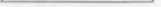 к Постановлению Администрации ЗАТО Северск от 20.08.2013 №682N8 п/пНаименование имуществаИнвентарный / номенклатурный номерГод вводаКоли - чествоБалансовая стоимость123456Недвижимое имуществоНедвижимое имуществоНедвижимое имуществоНедвижимое имуществоНедвижимое имуществоНедвижимое имущество1.Здание (в ст-ти 2 веранды и сарай)0001010001195614 543 826,822.Ограждение000111000119631151 408,29■Итого!4 695 235,11Особо ценное движимое имуществоОсобо ценное движимое имуществоОсобо ценное движимое имуществоОсобо ценное движимое имуществоОсобо ценное движимое имуществоОсобо ценное движимое имущество1.Брошюровочная машинаРО 22листаМ048060712200818 851,002.Видеокамера цифроваяSony DCR-HC28EЦ0840006082200719 990,003.Водосчетчик ВС КМ 16/40Ду 40М048060701200613 752,404.ГазонокосилкаМ0480607142009114 350,005.КомпьютерМ0480607212008120 906,006.Компьютер в сбореМ0480607102011128 549,007.Компьютер в сбореЦ08400062622007120 000,008.ЛаминаторМ048060708200813 990,009.Машина протирочнаяМНР 350.01М0480607092009117 600,0010.Многофункциональное устройство CanonМ0480607222010113 437,0011.Музыкальный центр LGЦ0840006083200918 920,0012.НоутбукМ0480607232006126 700,0013.Облучатель ОРБпБ-01М048060702200614 326,0014.Облучатель туб.кварцМ048060000200013 612,0015.Осветитель таблиц ап-т Ротта мод.20001380018200613 605,0016.Нлантограф в комплекте0001380017200913 914,0017.Принтер Canon РИМА1Р2600 (2435В009) USBМ048060720200314 446,0018.Принтер лазерный HP Lasetjet0001360013200918 555,041"* 2345619.Снегоуборочная машинаM0480607I32007123 511,0020.Стерилизатор воздушныйГП-2000013800201999116 010,0021.Телевизор «ToMson»00013800052007148 195,0022.Телефакс PANASONIC KX-FT932RUМ048060706200916 037,6723.Холодильник LG GR 349 SQFМ0480607182009121 699,0024.Швейная машина Astralux150М048060715200916 390,0025.Шкаф холодильный ШХ -1.0М0480607172008141 380,0026.Эл.плита ПЭ 0,48 ШП с жарочным шкафомМ0480607112008137 500,0027.Дидактический столЦ0840006362008112 000,0028.БеседкаЦ0840006003200515 157,4029.Динамометр кистевой ДК -25Ц0840006139201013 390,0030.Ковер LEONARDOЦ0840006255201017 818,0031.Ковер НостальджиЦО84ООО6253201018 652,0032.Комплект офиспой мебели00016300242006114 820,0033.Мебельный комплект для медпункта0001630027200118 780,8934.Палас 3x5М073080001200714 551,6835.Стол для мед.кабииета0001630028200015 241,2836.Стол медицинскийМ030150100200715 394,9637.Шкаф д/бумагЦ084000608200617 123,0038.Эл.сковорода СЭЧ-0,25Ц08400061322007137 500,0039.Холодильник«Стинол»107/102/00013800072008113 609,3240.Холодильник «Стинол»232 G0001380015200017 211,4041.ЭлектрокипятильникКЭНД-100М0480607072003114 000,0042.Электромясорубка0001380011199918 222,7643.Электромясорубка МИМ - 30000013800061979Л8 777,1644.Принтер лазерный HPLaserjet Pl505 USB 2.0 (CB412A)М0480607192009110 260,0045.Ковер ФиджиЦ08400062542004114 610,00Итого:Итого:Итого:Итого:Итого:603 345,96Всего:Всего:Всего:Всего:Всего:5 298 581,07